Floorplan #1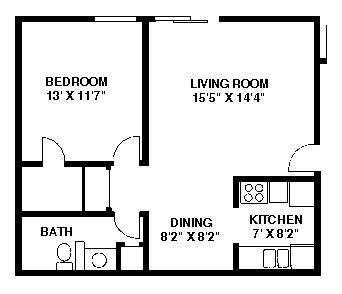 Floorplan #2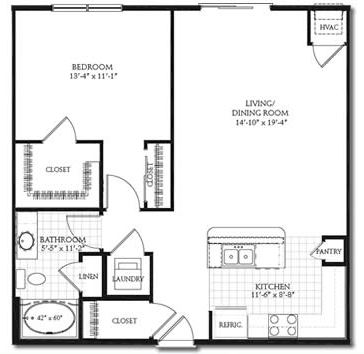 